INSTITUT DES SŒURS DE ST JOSEPH 	            St Péray, le 22 avril 2022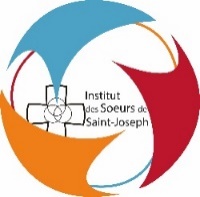 18 AV. Victor Tassini    BP 40907134 ST PERAY CEDEXTél. 04 75 81 87 10Objet : Travail d’année, de Pâques à Pentecôte						Cher(e)s  Sœurs et  ami(e)s,Le Semeur est sorti pour semer…Il contemple la terre…Avec audace et confiance, nos premières sœurs sont sorties…Pour aller à la rencontre de tout prochain, soucieuses des plus fragiles.Sommes-nous prêt(e)s à poursuivre le chemin avec le Semeur qui ne se lasse pas de contempler le monde ?Sommes-nous prêt(e)s à poursuivre la route avec nos premières sœurs, sorties avec audace et confiance, désireuses d'aller à la rencontre de tout prochain, soucieuses des plus fragiles poussées par l'Esprit ? Elles et nous avec… appelées, envoyées…Prenons le temps de nous laisser toucher, déplacer par toutes ces sorties Celles d'hier, oui, mais aussi celles d'aujourd'hui… les nôtres ! Arrêtons-nous et :Partageons nos "sorties"… Contemplons l'œuvre de Dieu, au cœur de la vie de nos premières sœurs, au cœur de nos vies,Rendons grâce,Croyons qu'aujourd'hui encore, dans ce monde déboussolé, désabusé, l'Esprit est à l'œuvre. Accueillons ensemble les dons du Saint Esprit.Semeur… terre… semence… moissonneur ? Chacune et chacun, chaque groupe ou/et communauté vit la proposition à son rythme. " Va plus loin, même si tu te crois arrivé.Le voyage est à peine commencéVers la fraternité ! "Bons temps de partage au cœur de notre histoire !					Monique, Irène, Bernadette, Marie-Christine, Marithé.